MOBILISER LE LANGAGE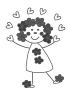 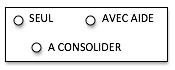 Connaître les correspondances des lettres majuscules et minuscules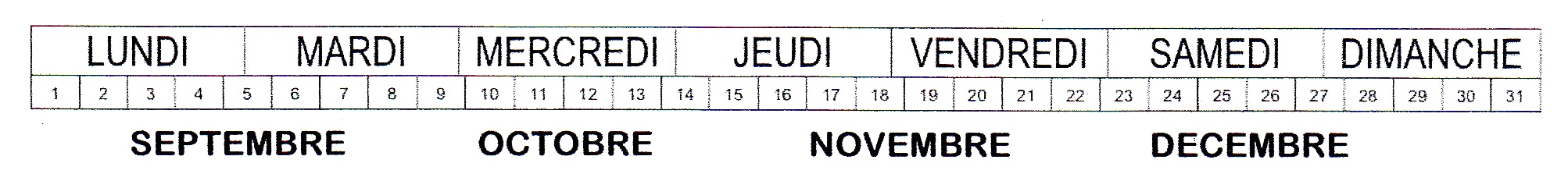 JANVIER     FEVRIER     MARS     AVRIL     MAI     JUIN    JUILLETRetrouve les lettres des mots et colorie-les. Aide-toi de l’alphabet.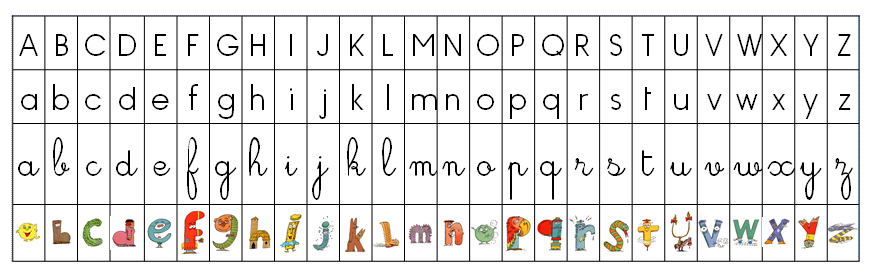 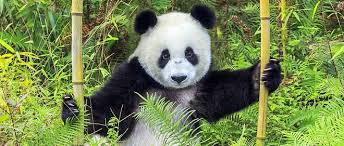 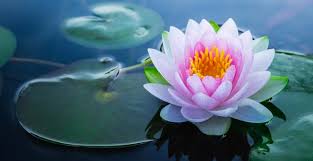      LOTUS                   PANDA  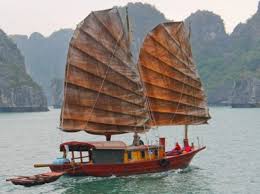 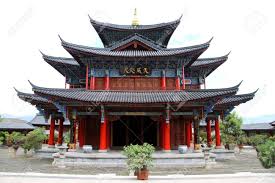   PAGODE                                        JONQUE		lr.udmo.yvtj.sopt.aird.evne.faot.relj.binu.iqip.vaoe.ivgn.dè